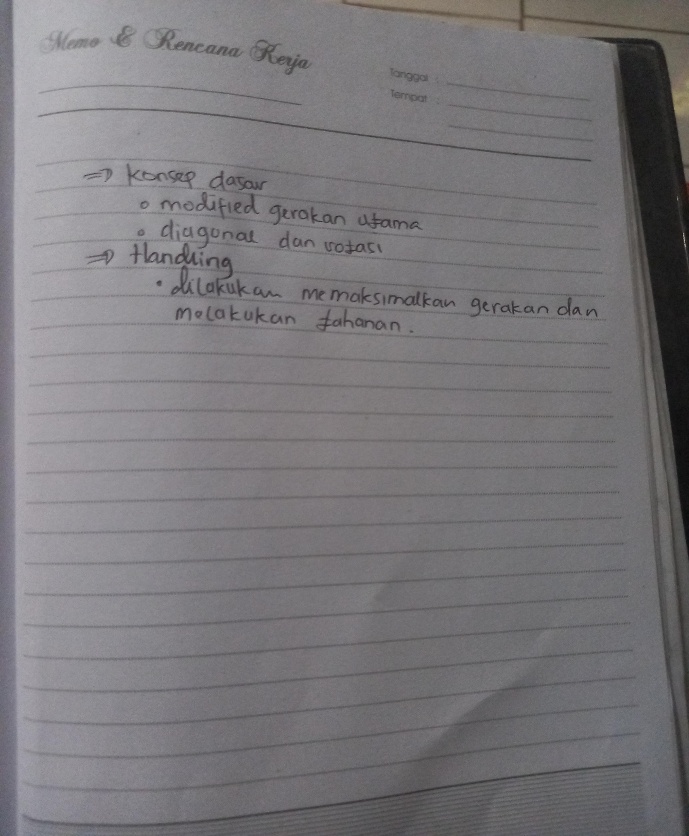 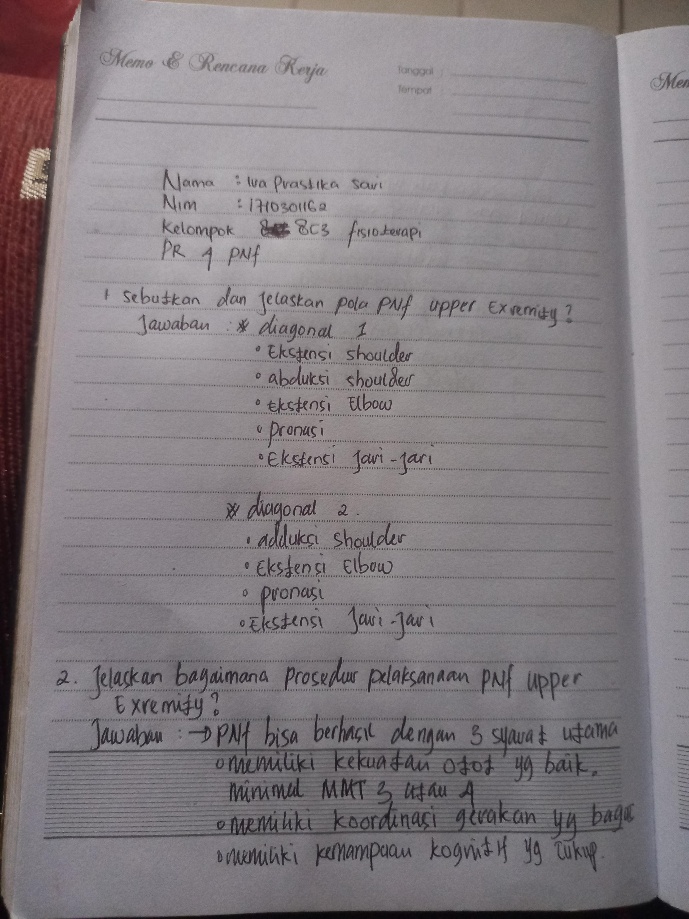 Nama : ira Prastika sari Nim : 1710301162